國立高雄科技大學【進修部】     學年度 第    學期  跨學制/跨部選課申請單學制/系所/班級：□四技  □二技  □碩專  /                      系  /          年級        班 學號：                  姓名：                  電話：                                     申請日期：   年   月   日跨學制/跨部課程名稱開課班級課程性質及學分時數上課時間開課單位審核簽章開課單位審核簽章同意承認為原系(所)、中心課程名稱課程性質及學分時數申請原因原系(所)、中心審核簽章原系(所)、中心審核簽章跨學制/跨部課程名稱選課代號課程性質及學分時數上課時間授課老師簽名主任簽章同意承認為原系(所)、中心課程名稱課程性質及學分時數申請原因系(所)、中心承辦人簽章主任簽章□必修□選修(  )學分(  )小時週(  )第(  )節至第(  )節□必修□選修(  )學分(  )小時□延修生，原因代碼：        □一般生，原因代碼：        其他說明：□□□□□必修□選修(  )學分(  )小時週(  )第(  )節至第(  )節□必修□選修(  )學分(  )小時□延修生，原因代碼：        □一般生，原因代碼：        其他說明：□必修□選修(  )學分(  )小時週(  )第(  )節至第(  )節□必修□選修(  )學分(  )小時□延修生，原因代碼：        □一般生，原因代碼：        其他說明：□□□□□必修□選修(  )學分(  )小時週(  )第(  )節至第(  )節□必修□選修(  )學分(  )小時□延修生，原因代碼：        □一般生，原因代碼：        其他說明：□必修□選修(  )學分(  )小時週(  )第(  )節至第(  )節□必修□選修(  )學分(  )小時□延修生，原因代碼：        □一般生，原因代碼：        其他說明：□□□□□必修□選修(  )學分(  )小時週(  )第(  )節至第(  )節□必修□選修(  )學分(  )小時□延修生，原因代碼：        □一般生，原因代碼：        其他說明：□必修□選修(  )學分(  )小時週(  )第(  )節至第(  )節□必修□選修(  )學分(  )小時□延修生，原因代碼：        □一般生，原因代碼：        其他說明：□□□□□必修□選修(  )學分(  )小時週(  )第(  )節至第(  )節□必修□選修(  )學分(  )小時□延修生，原因代碼：        □一般生，原因代碼：        其他說明：本學期總學分數(日+夜)：          （包含進修部學分數：         ，跨部選課學分數：         →   不得超過總學分數的）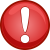 本學期總學分數(日+夜)：          （包含進修部學分數：         ，跨部選課學分數：         →   不得超過總學分數的）本學期總學分數(日+夜)：          （包含進修部學分數：         ，跨部選課學分數：         →   不得超過總學分數的）本學期總學分數(日+夜)：          （包含進修部學分數：         ，跨部選課學分數：         →   不得超過總學分數的）本學期總學分數(日+夜)：          （包含進修部學分數：         ，跨部選課學分數：         →   不得超過總學分數的）本學期總學分數(日+夜)：          （包含進修部學分數：         ，跨部選課學分數：         →   不得超過總學分數的）本學期總學分數(日+夜)：          （包含進修部學分數：         ，跨部選課學分數：         →   不得超過總學分數的）本學期總學分數(日+夜)：          （包含進修部學分數：         ，跨部選課學分數：         →   不得超過總學分數的）本學期總學分數(日+夜)：          （包含進修部學分數：         ，跨部選課學分數：         →   不得超過總學分數的）本學期總學分數(日+夜)：          （包含進修部學分數：         ，跨部選課學分數：         →   不得超過總學分數的）本學期總學分數(日+夜)：          （包含進修部學分數：         ，跨部選課學分數：         →   不得超過總學分數的）一、原因代碼表：A.進修部大學部學生選修進修學院、日間部大學部或五專部四、五年級課程，僅限當學期進修部衝堂或未開課之重(補)修必修科目；如因特殊況狀，得經系主任核可，不受此限。惟跨日間選課之學分數不得超過當學期總修習學分數三分之一，但延修生不受此限。B.進修部四技、二技得互跨選課；大學部學生得選修五專部課程，但修習五專一至三年級課程，不列入畢業學分數。C.進修部碩專班學生選修日間部碩士班課程，或其他學制學生選修碩專班課程，依碩專班學分費標準收費。碩專班學生修讀大學部課程，不計入畢業學分，成績亦不列入計算，學分費以大學部標準計算。二、若開課單位與原系(所)中心不同，請填寫一式兩份，分送兩單位留存。三、請確實填寫本表各項資料，如有缺漏或不實，該課程及學分不予承認；填妥後請依序由開課單位及原系(所)審核簽章。四、本單繳交起迄日期，詳見選課公告，逾期不再受理。一、原因代碼表：A.進修部大學部學生選修進修學院、日間部大學部或五專部四、五年級課程，僅限當學期進修部衝堂或未開課之重(補)修必修科目；如因特殊況狀，得經系主任核可，不受此限。惟跨日間選課之學分數不得超過當學期總修習學分數三分之一，但延修生不受此限。B.進修部四技、二技得互跨選課；大學部學生得選修五專部課程，但修習五專一至三年級課程，不列入畢業學分數。C.進修部碩專班學生選修日間部碩士班課程，或其他學制學生選修碩專班課程，依碩專班學分費標準收費。碩專班學生修讀大學部課程，不計入畢業學分，成績亦不列入計算，學分費以大學部標準計算。二、若開課單位與原系(所)中心不同，請填寫一式兩份，分送兩單位留存。三、請確實填寫本表各項資料，如有缺漏或不實，該課程及學分不予承認；填妥後請依序由開課單位及原系(所)審核簽章。四、本單繳交起迄日期，詳見選課公告，逾期不再受理。一、原因代碼表：A.進修部大學部學生選修進修學院、日間部大學部或五專部四、五年級課程，僅限當學期進修部衝堂或未開課之重(補)修必修科目；如因特殊況狀，得經系主任核可，不受此限。惟跨日間選課之學分數不得超過當學期總修習學分數三分之一，但延修生不受此限。B.進修部四技、二技得互跨選課；大學部學生得選修五專部課程，但修習五專一至三年級課程，不列入畢業學分數。C.進修部碩專班學生選修日間部碩士班課程，或其他學制學生選修碩專班課程，依碩專班學分費標準收費。碩專班學生修讀大學部課程，不計入畢業學分，成績亦不列入計算，學分費以大學部標準計算。二、若開課單位與原系(所)中心不同，請填寫一式兩份，分送兩單位留存。三、請確實填寫本表各項資料，如有缺漏或不實，該課程及學分不予承認；填妥後請依序由開課單位及原系(所)審核簽章。四、本單繳交起迄日期，詳見選課公告，逾期不再受理。一、原因代碼表：A.進修部大學部學生選修進修學院、日間部大學部或五專部四、五年級課程，僅限當學期進修部衝堂或未開課之重(補)修必修科目；如因特殊況狀，得經系主任核可，不受此限。惟跨日間選課之學分數不得超過當學期總修習學分數三分之一，但延修生不受此限。B.進修部四技、二技得互跨選課；大學部學生得選修五專部課程，但修習五專一至三年級課程，不列入畢業學分數。C.進修部碩專班學生選修日間部碩士班課程，或其他學制學生選修碩專班課程，依碩專班學分費標準收費。碩專班學生修讀大學部課程，不計入畢業學分，成績亦不列入計算，學分費以大學部標準計算。二、若開課單位與原系(所)中心不同，請填寫一式兩份，分送兩單位留存。三、請確實填寫本表各項資料，如有缺漏或不實，該課程及學分不予承認；填妥後請依序由開課單位及原系(所)審核簽章。四、本單繳交起迄日期，詳見選課公告，逾期不再受理。一、原因代碼表：A.進修部大學部學生選修進修學院、日間部大學部或五專部四、五年級課程，僅限當學期進修部衝堂或未開課之重(補)修必修科目；如因特殊況狀，得經系主任核可，不受此限。惟跨日間選課之學分數不得超過當學期總修習學分數三分之一，但延修生不受此限。B.進修部四技、二技得互跨選課；大學部學生得選修五專部課程，但修習五專一至三年級課程，不列入畢業學分數。C.進修部碩專班學生選修日間部碩士班課程，或其他學制學生選修碩專班課程，依碩專班學分費標準收費。碩專班學生修讀大學部課程，不計入畢業學分，成績亦不列入計算，學分費以大學部標準計算。二、若開課單位與原系(所)中心不同，請填寫一式兩份，分送兩單位留存。三、請確實填寫本表各項資料，如有缺漏或不實，該課程及學分不予承認；填妥後請依序由開課單位及原系(所)審核簽章。四、本單繳交起迄日期，詳見選課公告，逾期不再受理。一、原因代碼表：A.進修部大學部學生選修進修學院、日間部大學部或五專部四、五年級課程，僅限當學期進修部衝堂或未開課之重(補)修必修科目；如因特殊況狀，得經系主任核可，不受此限。惟跨日間選課之學分數不得超過當學期總修習學分數三分之一，但延修生不受此限。B.進修部四技、二技得互跨選課；大學部學生得選修五專部課程，但修習五專一至三年級課程，不列入畢業學分數。C.進修部碩專班學生選修日間部碩士班課程，或其他學制學生選修碩專班課程，依碩專班學分費標準收費。碩專班學生修讀大學部課程，不計入畢業學分，成績亦不列入計算，學分費以大學部標準計算。二、若開課單位與原系(所)中心不同，請填寫一式兩份，分送兩單位留存。三、請確實填寫本表各項資料，如有缺漏或不實，該課程及學分不予承認；填妥後請依序由開課單位及原系(所)審核簽章。四、本單繳交起迄日期，詳見選課公告，逾期不再受理。一、原因代碼表：A.進修部大學部學生選修進修學院、日間部大學部或五專部四、五年級課程，僅限當學期進修部衝堂或未開課之重(補)修必修科目；如因特殊況狀，得經系主任核可，不受此限。惟跨日間選課之學分數不得超過當學期總修習學分數三分之一，但延修生不受此限。B.進修部四技、二技得互跨選課；大學部學生得選修五專部課程，但修習五專一至三年級課程，不列入畢業學分數。C.進修部碩專班學生選修日間部碩士班課程，或其他學制學生選修碩專班課程，依碩專班學分費標準收費。碩專班學生修讀大學部課程，不計入畢業學分，成績亦不列入計算，學分費以大學部標準計算。二、若開課單位與原系(所)中心不同，請填寫一式兩份，分送兩單位留存。三、請確實填寫本表各項資料，如有缺漏或不實，該課程及學分不予承認；填妥後請依序由開課單位及原系(所)審核簽章。四、本單繳交起迄日期，詳見選課公告，逾期不再受理。一、原因代碼表：A.進修部大學部學生選修進修學院、日間部大學部或五專部四、五年級課程，僅限當學期進修部衝堂或未開課之重(補)修必修科目；如因特殊況狀，得經系主任核可，不受此限。惟跨日間選課之學分數不得超過當學期總修習學分數三分之一，但延修生不受此限。B.進修部四技、二技得互跨選課；大學部學生得選修五專部課程，但修習五專一至三年級課程，不列入畢業學分數。C.進修部碩專班學生選修日間部碩士班課程，或其他學制學生選修碩專班課程，依碩專班學分費標準收費。碩專班學生修讀大學部課程，不計入畢業學分，成績亦不列入計算，學分費以大學部標準計算。二、若開課單位與原系(所)中心不同，請填寫一式兩份，分送兩單位留存。三、請確實填寫本表各項資料，如有缺漏或不實，該課程及學分不予承認；填妥後請依序由開課單位及原系(所)審核簽章。四、本單繳交起迄日期，詳見選課公告，逾期不再受理。一、原因代碼表：A.進修部大學部學生選修進修學院、日間部大學部或五專部四、五年級課程，僅限當學期進修部衝堂或未開課之重(補)修必修科目；如因特殊況狀，得經系主任核可，不受此限。惟跨日間選課之學分數不得超過當學期總修習學分數三分之一，但延修生不受此限。B.進修部四技、二技得互跨選課；大學部學生得選修五專部課程，但修習五專一至三年級課程，不列入畢業學分數。C.進修部碩專班學生選修日間部碩士班課程，或其他學制學生選修碩專班課程，依碩專班學分費標準收費。碩專班學生修讀大學部課程，不計入畢業學分，成績亦不列入計算，學分費以大學部標準計算。二、若開課單位與原系(所)中心不同，請填寫一式兩份，分送兩單位留存。三、請確實填寫本表各項資料，如有缺漏或不實，該課程及學分不予承認；填妥後請依序由開課單位及原系(所)審核簽章。四、本單繳交起迄日期，詳見選課公告，逾期不再受理。一、原因代碼表：A.進修部大學部學生選修進修學院、日間部大學部或五專部四、五年級課程，僅限當學期進修部衝堂或未開課之重(補)修必修科目；如因特殊況狀，得經系主任核可，不受此限。惟跨日間選課之學分數不得超過當學期總修習學分數三分之一，但延修生不受此限。B.進修部四技、二技得互跨選課；大學部學生得選修五專部課程，但修習五專一至三年級課程，不列入畢業學分數。C.進修部碩專班學生選修日間部碩士班課程，或其他學制學生選修碩專班課程，依碩專班學分費標準收費。碩專班學生修讀大學部課程，不計入畢業學分，成績亦不列入計算，學分費以大學部標準計算。二、若開課單位與原系(所)中心不同，請填寫一式兩份，分送兩單位留存。三、請確實填寫本表各項資料，如有缺漏或不實，該課程及學分不予承認；填妥後請依序由開課單位及原系(所)審核簽章。四、本單繳交起迄日期，詳見選課公告，逾期不再受理。一、原因代碼表：A.進修部大學部學生選修進修學院、日間部大學部或五專部四、五年級課程，僅限當學期進修部衝堂或未開課之重(補)修必修科目；如因特殊況狀，得經系主任核可，不受此限。惟跨日間選課之學分數不得超過當學期總修習學分數三分之一，但延修生不受此限。B.進修部四技、二技得互跨選課；大學部學生得選修五專部課程，但修習五專一至三年級課程，不列入畢業學分數。C.進修部碩專班學生選修日間部碩士班課程，或其他學制學生選修碩專班課程，依碩專班學分費標準收費。碩專班學生修讀大學部課程，不計入畢業學分，成績亦不列入計算，學分費以大學部標準計算。二、若開課單位與原系(所)中心不同，請填寫一式兩份，分送兩單位留存。三、請確實填寫本表各項資料，如有缺漏或不實，該課程及學分不予承認；填妥後請依序由開課單位及原系(所)審核簽章。四、本單繳交起迄日期，詳見選課公告，逾期不再受理。